Динамика изменения среднего переноса планируемых сроков ввода объектов в эксплуатацию в Ханты‑Мансийском автономном округе ‑ Югра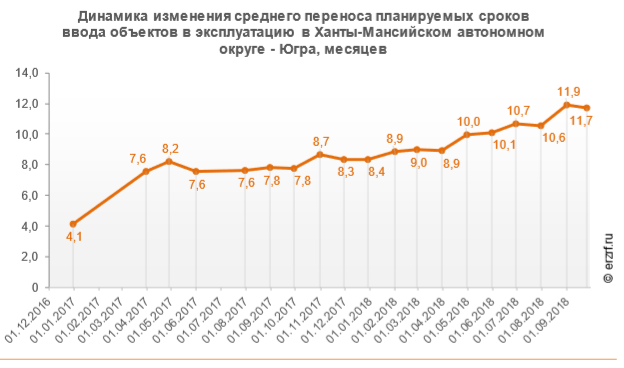 